ФЕДЕРАЛЬНОЕ КАЗЁННОЕ ПРОФЕССИОНАЛЬНОЕОБРАЗОВАТЕЛЬНОЕ УЧРЕЖДЕНИЕ«КАЛАЧЁВСКИЙ ТЕХНИКУМ-ИНТЕРНАТ» МИНИСТЕРСТВА ТРУДАИ СОЦИАЛЬНОЙ ЗАЩИТЫ РОССИЙСКОЙ ФЕДЕРАЦИИ404504, ул. 65 Армии, дом 2, г. Калач-на-Дону, Волгоградской области. Тел.(844-72) 3-71-46, факс (844-72) 3-99-44Важная информация для инвалидов 1, 2, 3 группы (армии, труда, детства) и лиц с ограниченными возможностями здоровья в возрасте от 15 лет и старше:Данная категория молодых людей имеет уникальную возможность получить среднее профессиональное образование, находясь на полном государственном обеспечении: бесплатном обучении, проживании в комфортабельном общежитии, пятиразовом питании, социально-психологическом, медицинском и социально-бытовом сопровождении.Сообщаем, что ФКПОУ «Калачёвский техникум-интернат» Министерства труда и социальной защиты Российской Федерации продолжает набор студентов среди лиц с инвалидностью и ограниченными возможностями здоровья на 2022-2023 учебный год для получения бесплатного среднего профессионального образования по специальностям:- Экономика и бухгалтерский учет (по отраслям);- Банковское дело;- Информационные системы и программирование.Без вступительных испытаний на основании аттестатов об основном общем образовании (9 кл.) в техникум принимаются инвалиды 1, 2, 3 группы (армии, труда, детства) по заключению МСЭ и  лица с ограничением возможности здоровья по заключению ПМПК.У заинтересованных лиц есть возможность пройти профориентационное тестирование по имеющимся направлениям профессиональной подготовки нашей ОО на сайте техникума kalachteh.ru в разделе «Абитуриенту».Ссылка на тестирование:- https://kalachteh.ru/index.php/abiturientu/proforientatsionnyj-test-kti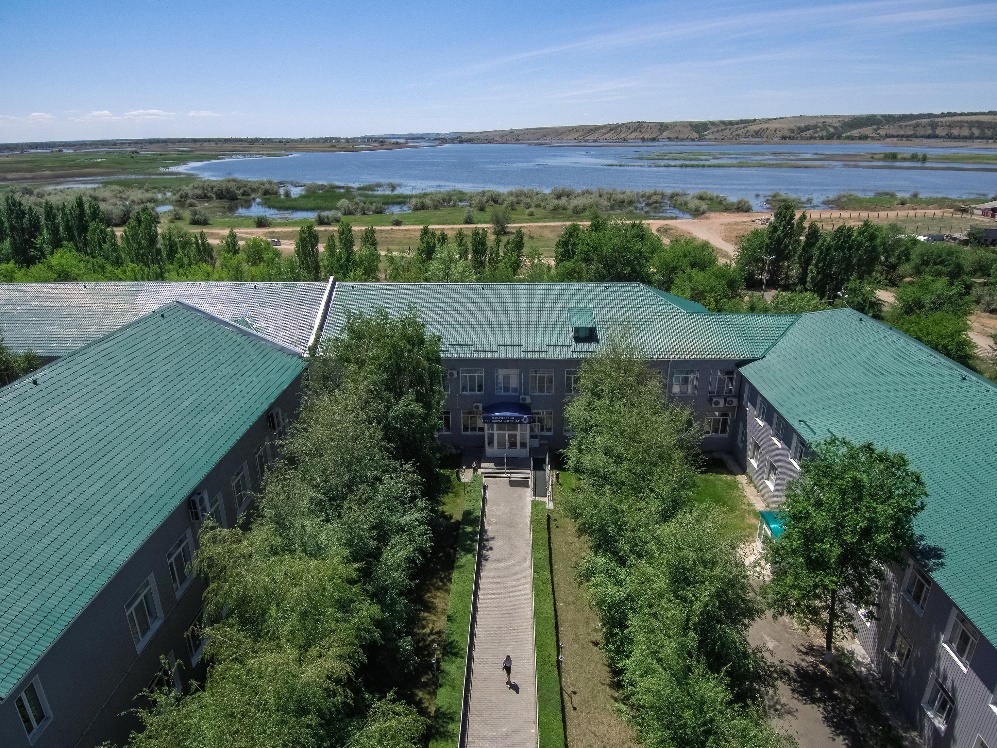 Телефоны приёмной комиссии:                                                   8(84472) 3-51-26                                                   8-905-397-52-088-960-870-33-79 (Whatsap, Viber)                                           @kalachteh (Телеграм )Электронная почта: infokalachteh@yandex.ru